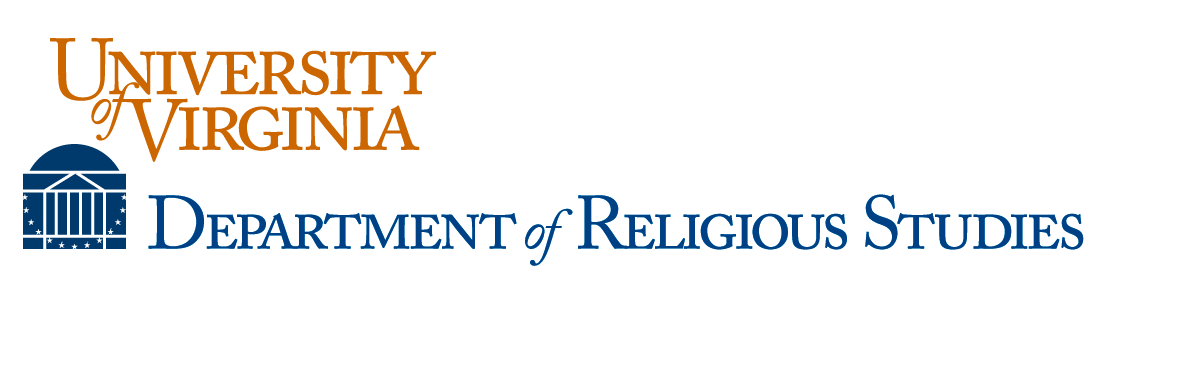 GRADUATE STUDENT LANGUAGE PLAN (Due End of First Semester)A student’s faculty advisor determines language exam requirements in light of the student’s individual academic plans, supplementary to the minimum language requirements described in the Graduate Record.  Student and advisor agree on a plan for language study. Faculty:  Please list all language requirements below, giving both the language(s) and the level of proficiency to be achieved for each.Student: Please return this form, co-signed and dated, to the Graduate Program Coordinator.Languages and Proficiencies Required Prior to Taking Comps (PhD) or Thesis/Exam (MA):Language						ProficiencyAdditional Languages and Proficiences Required:Language						ProficiencyStudent Signature: 	Date      Electronic Signature      			ORSignature _________________________________________________Advisor Signature: 	Date      Electronic Signature      			ORSignature _________________________________________________